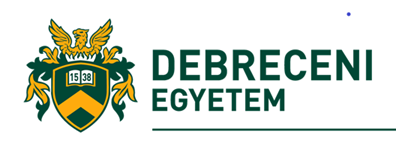 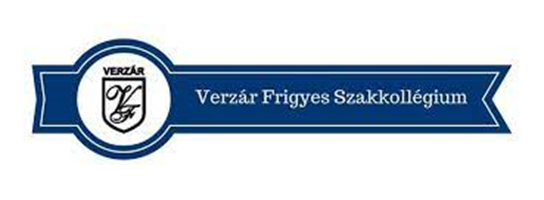 Kedves Jelentkező!A Verzár Frigyes Szakkollégium szeretettel vár tagjai közé. A Szakkollégium az ETK valamennyi, a tudományos és társadalmi hasznosságú munka iránt elkötelezett hallgatója előtt nyitva áll. Ha szeretnél egy összetartó szakmai közösség tagja lenni, akkor köztünk a helyed!Kérjük, töltsd ki a dokumentumot a kért személyes adataiddal és válaszold meg a szakmai kérdéseket.A kitöltött jelentkezési lapodat e-mailben küldd el a verzarf.szakkollegium@gmail.com címre.Jelentkezési határidő: 2022. szeptember 23.A jelentkezési határidőt követően e-mailben vesszük fel veled a kapcsolatot abból a célból, hogy egy személyes találkozó alkalmával is megismerhessünk, melyre az igényekhez igazodva Nyíregyházán ill. Debrecenben kerül sor.A végső eredményedről ezt követően e-mailben tájékoztatunk.Szeretettel várunk!Név:…………………………………………………………………………………………………Telefonszám:…………………………………………………………………………………………………E-mail cím:…………………………………………………………………………………………………Neptun kód:…………………………………………………………………………………………………Évfolyam:…………………………………………………………………………………………………Szak:…………………………………………………………………………………………………Súlyozott átlagod 2021/2022 I. félévben: …………………………………………………………………………………………………Súlyozott átlagod 2021/2022 II. félévben: …………………………………………………………………………………………………Eddigi szakmai tevékenységeid:……………………………………………………………………………………………………………………………………………………………………………………………………Eddigi társadalmi felelősségvállalásaim, önkéntes tevékenységeid:……………………………………………………………………………………………………………………………………………………………………………………………………Érdeklődési területeid:……………………………………………………………………………………………………………………………………………………………………………………………………Választott kutatási témád (ha már van):…………………………………………………………………………………………………Témavezetőd (ha van):…………………………………………………………………………………………………